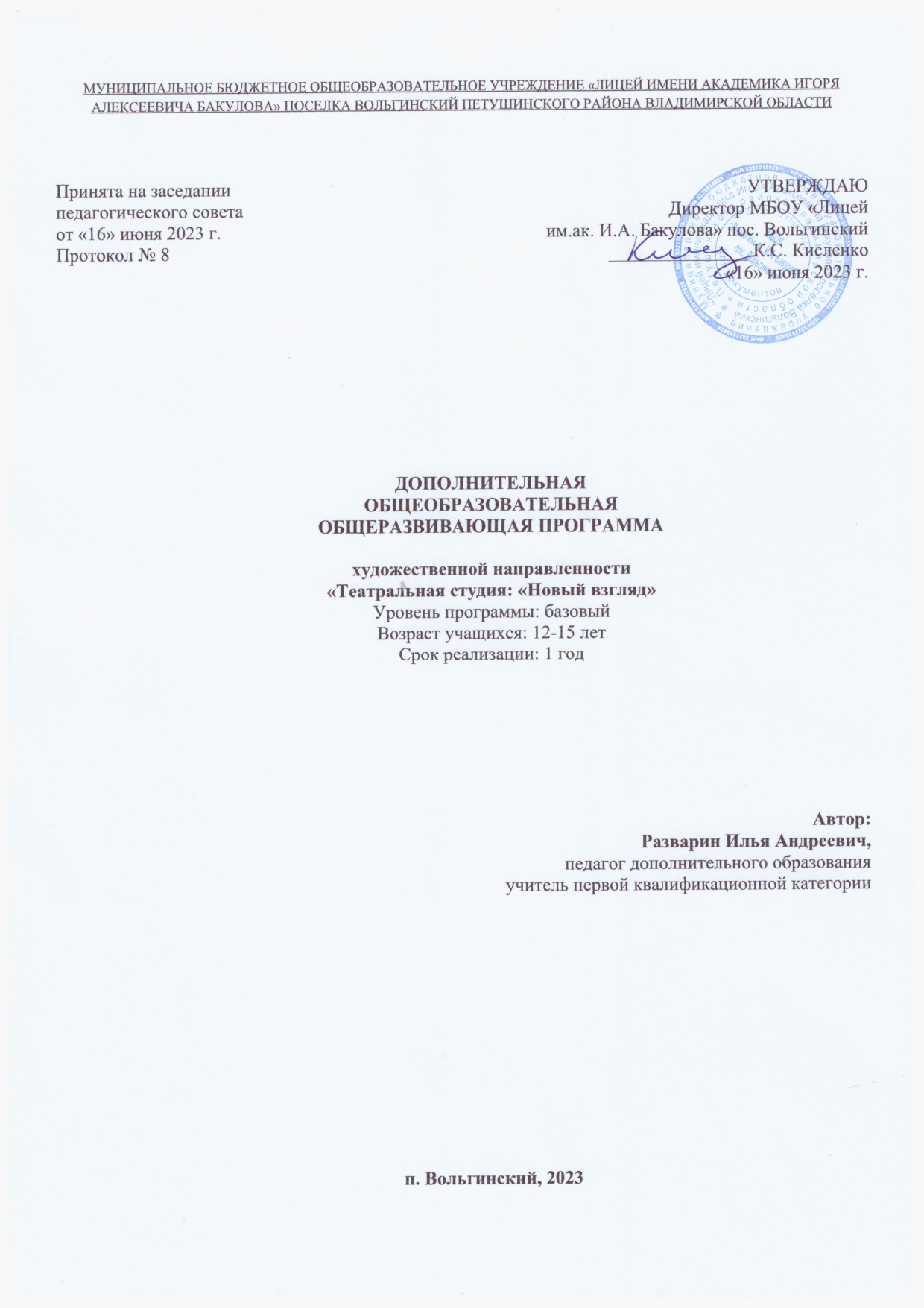 Нормативно-правовые документы, регламентирующие разработку и реализацию общеобразовательных общеразвивающих программ дополнительного образования: Федеральный закон от  29.12.2012 № 273-ФЗ  (ред. от 08.12.2020)  «Об образовании в Российской Федерации» (с изм. и доп., вступ. в силу с 01.01.2021)Распоряжение Правительства Российской Федерации от 29 мая 2015 г. N 996-р «Стратегия развития воспитания в Российской Федерации на период до 2025 года»Приказ Министерства просвещения Российской Федерации от 27 июля 2022 г. № 629 «Об     утверждении Порядка организации и осуществления образовательной деятельности по дополнительным	 общеобразовательным программам»Приказ Министерства просвещения Российской Федерации от 03.09.2019 № 467 «Об утверждении Целевой модели развития региональных систем дополнительного образования детей»;Постановление Главного государственного санитарного врача Российской Федерации от 28.09.2020 № 28 «Об утверждении санитарных правил СП 2.4. 3648-20 «Санитарно-эпидемиологические требования  к организациям воспитания и обучения, отдыха и оздоровления детей и молодежи» Концепция развития дополнительного образования детей до 2030 года (Распоряжение Правительства РФ от 31 марта 2022 года № 06-1172) Концепция духовно-нравственного развития и воспитания личности гражданина России (ФГОСООО)Примерные требования к программам дополнительного образования детей в приложении к письму Департамента молодежной политики, воспитания и социальной поддержки детей Минобрнауки России от 11.12.2006 г. № 06-1844Письмо Министерства образования и науки РФ N 09- 3242 от 18 ноября 2015 г. «Методические рекомендации по проектированию дополнительных общеразвивающих программ (включая разноуровневые программы)» Положение о дополнительной общеобразовательной общеразвивающей программе педагога ОО                                  Раздел 1. Комплекс основных характеристик программы1. 1. Пояснительная записка1. 1.1. Направленность программы – художественная1.1.2. Актуальность программы     Актуальность программы.          Дополнительная общеразвивающая программа направлена на развитие творческих способностей и формирование социально активной личности средствами театрального искусства, а также выявление и поддержку талантливых подростков.         Одна из самых серьезных проблем современного подростка – эскапизм (стремление отгородиться от общественной жизни) и, как его следствие, поздняя социализация. Подросток не хочет покидать понятный ему детский мир и менять его на суровые реалии взрослой жизни. Он тянется к фантастической литературе и молодежным течениям, все больше и больше погружаясь в вымышленный мир, и все больше отдаляясь от мира реального. Фантазия является для подростка естественным психологическим щитом, которым он прикрывается от чуждого ему мира.        Эмоционально-образная природа театрального искусства дает возможность применить творческую  фантазию подростка. Театральное искусство, пожалуй, самое универсальное средство эстетического и нравственного воспитания, формирующего внутренний мир обучающихся.        Театральный коллектив и творческая деятельность позволяет раскрыть способности человека, развить самостоятельное и независимое мышление, речевую культуру, коммуникативные способности, интуицию, воображение и фантазию, потребность в самореализации. Важно помочь ему найти свое место в жизни.         Совершенствование «аппарата переживания» (К.С. Станиславский) и «аппарата осмысления» через развитие театральных способностей, творческого мышления и творческой активности на основе классической театральной культуры способствует духовному, социальному и профессиональному становлению личности подростков.1.1.3. Значимость (обоснование актуальности программы) для конкретного региона, муниципалитета.            Театральная жизнь Владимирской области без сомнения является яркой, стабильной и  современной. История театра нашего региона начинается с конца 18-го века и продолжается по настоящий момент. В этой связи имеет место в рамках работы театральной студии лицея соприкоснуться с театральным искусством малой родины обучающихся, стать частью культуры, изучить постановки региональных режиссеров.   
1.1.4. Отличительная особенность программы        Содержание программы строится на основе методики воспитания и обучения Вахтанговской школы. Главная особенность школы – последовательность освоения элементов техники актёра: «От простого к сложному! Без спешки и больших скачков! Каждый следующий элемент вбирает в себя все предыдущие».Порядок прохождения элементов актерской техники согласно методике Вахтанговской школы следующий:1. Внимание2. Память3. Воображение4. Фантазия5. Мышечная свобода6. Перемена отношения (к предмету, месту действия, к партнеру)7. Физическое самочувствие8. Предлагаемые обстоятельства9. Оценка факта10. Сценическое общениеТакже данная программа поможет и культурному развитию обучающихся.1.1.5. Новизна программы Новизна программы заключается в том, что в процессе освоения содержания программы поддерживается возможностью для каждого обучающегося попробовать себя на сцене: прокачать актерские навыки и ораторское мастерство, а также принять участие в тематических конкурсах различного уровня, в выездных профильных сменах и пр. 1.1.6. Адресат программы:           Программа предназначена для обучающихся основной школы. Возраст обучающихся по данной программе: 12-16 лет. К обучению по программе допускаются дети без предварительного отбора. Образовательный процесс выстраивается с учетом психофизических и возрастных особенностей детей в группе.    Режим занятий – два часа в неделю, продолжительность занятия – 45 минут при наполняемости 15 обучающихся в группе1.1.7. Сроки реализации программы.           Программа рассчитана на 82 часа и 1 год обучения: 2 часа /1 неделя. 1.1.8. Уровень программы           Уровень программы - базовый1.1.9. Особенности организации образовательного процесса:          Особенность программы заключается в организации учебного процесса, который включает в себя проведение занятий в актовом зале, гримерной и комнате детских инициатив. 1.1.10. Форма обучения и режим занятий           Очная. Формы работы по программе определяются ее содержанием: групповые, коллективные, фронтальные; могут предусматривать самостоятельную работу.1.1.11 Педагогическая целесообразность программы .Заключается в создании условий для творческого, художественно-эстетического, нравственного, интеллектуального развития у обучающихся средствами театрального искусства.Программа развивает надпредметные навыки и умения, необходимые для формирования личности: творческие способности, ораторское мастерство, умение выступать перед публикой, режиссерские и актерские навыки.1.2.Цель и задачи  программы :Цель:развитие творческого потенциала подростков на основе занятий театральной деятельностью, а также формирование средствами театрального искусства образованной, культурной и социально активной личности, способной к сознательному выбору духовных и нравственных ценностей.Задачи программы:Обучающие: - овладеть знаниями о театральном искусстве, его формах и жанрах;- обучить основам актерской техники;- привить навык контроля над своим телом;- рассмотреть правильное распределение сценического внимания, а также способы его концентрации;- обучить логике и последовательности в сценическом действии;- понять действенный разбор драматического произведения;- расширить знаний в области драматургии;- научить комплексу принципов и приемов, необходимых для работы над ролью.Развивающие: - развивать память внимание, воображение, фантазию, ассоциативное и творческое мышление;- формировать способность анализировать логику человеческих поступков как в жизни, так и в литературных произведениях;- развивать пластические и речевые данные;- расширять коммуникабельность и стремление к познанию мира;- учить аналитическому подходу к своей работе (самоанализ);- развивать навык творческого подхода к работе над ролью.Воспитательные:- воспитывать художественный вкус;- прививать культуру осмысленного чтения литературных и драматургических произведений;- формировать социально адекватную личность, способную к активному творческому сотрудничеству;- воспитывать навыки самодисциплины;- учить работе в команде, взаимовыручке и поддержке в коллективе.1.3 Содержание программы1.3.1 Учебный  план1.3.2 Содержание   программы. Основы театральной культуры (Всего: 9 ч, теория - 8 ч., практика - 1 ч.)Теория. Знакомство с детьми. Инструктаж по технике безопасности. Бережное отношение к имуществу: театральным костюмам, декорациям, реквизиту. Возникновение театра. Происхождение древнегреческой драмы и театра. Римский театр. Отличие римского театра от древнегреческого. Театр эпохи Возрождения. Гуманистическая литература. Здание театра и сцена. Итальянский театр (комедия дель арте). Испанский театр (комедии «плаща и шпаги»). Английский театр «Глобус» Шекспира. Театр французского классицизма. Корнель. Расин. Мольер. Театр эпохи Просвещения. Французский театр. Итальянский театр. Гольдони. Гоцци. Немецкий театр. Лессинг. Гете. Шиллер. Сценическое искусство. Истоки русского театра. Скоморохи – первые русские актеры-потешники. Русский театр 17-18 вв. Школьный театр в России. Придворный театр в России. Крепостной театр. Основание русского государственного профессионального театра. Профессиональные русские театры. Русский театр 19 века. Русский театр 20 века. Выдающиеся актеры и режиссёры.Практика (1 ч): Посещение театральной постановки.Форма контроля: беседа, тест, чек-листы.2. Сценическая речь. (Всего: 15 ч, теория - 4 ч., практика - 11 ч.)Теория Осанка и свобода мышц. Дыхание. Свойства голоса. Резонаторы. Закрытое звучание. Открытое звучание. Речевая гимнастика. Полетность. Диапазон голоса. Развитие диапазона голоса. Артикуляционная гимнастика. Дикция. Орфоэпия. Интонация. Выразительность речи.Практика Постановка дыхания. Артикуляционная гимнастика. Речевая гимнастика. Упражнения. Речевые тренинги. Работа над интонационной выразительностью. Тренинги на дыхание. Дыхательную гимнастику по методике Стрельниковой. Развитие речевого аппарата. Умение владеть правильной артикуляцией, четкой дикцией, разнообразной интонацией. Тренинги над артикуляционным аппаратом. Работа со скороговорками. Мягкий вибрационный массаж. Упражнения на полу. Чтение стихотворений с использованием сонорный звуков. Форма контроля: Контрольные речевые упражнения, педагогическое наблюдение, этюды.3. Ритмопластика (Всего: 6 ч, теория - 1 ч., практика - 5 ч.)Теория: изучение способов словестного действия.Практика: работа над освобождением мышц от зажимов. Развитие пластической выразительности. Разминка, настройка, релаксация, расслабление/напряжение. Упражнения на внимание, воображение, ритм, пластику. Практика. Музыка и движение. Приемы пластической выразительности. Походка, жесты, пластика тела. Этюдные пластические зарисовки.Форма контроля: педагогическое наблюдение, показ со сцены, контрольные упражнения.4. Актерское мастерство (Всего: 23 ч, теория - 2 ч., практика - 21 ч.)Теория: Упражнения на организацию внимания, памяти, воображения, фантазии, мышечной свободы, перемены отношения (к предмету, месту действия, к партнеру), физического самочувствия, предлагаемых обстоятельств, оценки факта, сценического общения. Элементы сценического действия. Бессловесные элементы действия. Словесные действия. Способы словесного действия. Логика действий и предлагаемые обстоятельства. Связь словесных элементов действия с бессловесными действиями. Составные образа роли. Драматургический материал как канва для выбора логики поведения.Практика: Знакомство с правилами выполнения упражнений и игр. Упражнения на раскрепощение и развитие актерских навыков. Коллективные коммуникативные игры. Моделирование образа в процессе общения. Развитие навыка импровизации как необходимого условия правды общения на сцене.Форма контроля: показ, беседа, контрольные упражнения.5. Знакомство с драматургией (Всего: 27 ч, теория - 7 ч., практика - 20 ч.)Теория: Выбор пьесы классиков или современных авторов с актуальными для участников проблемами и героями. Работа за столом. Чтение. Обсуждение пьесы. Анализ пьесы.Определение темы пьесы. Анализ сюжетной линии. Главные события, событийный ряд. Основной конфликт. «Роман жизни героя». Анализ пьесы по событиям. Выделение в событии линии действий. Определение мотивов поведения, целей героев. Выстраивание логической цепочки. Практика: Творческие пробы. Показ и обсуждение. Распределение ролей. Работа над созданием образа, выразительностью и характером персонажа. Репетиции отдельных сцен, картин. Работа над характером персонажей. Поиск выразительных средств и приемов. Репетиции. Закрепление мизансцен отдельных эпизодов. Изготовление костюмов, реквизита, декораций. Выбор музыкального оформления. Репетиции как творческий процесс и коллективная работа на результат с использованием всех знаний, навыков, технических средств и таланта. Показ полноценного спектакля на классическом или современном материале.Форма контроля: Чтение по ролям. Этюдный метод. Изготовление костюмов, декораций, реквизита. Репетиция, анализ спектакля.6. Мир театра (Всего: 3 ч, теория - 2 ч., практика - 1 ч.)Теория: Анализ показа спектакля (рефлексия).Практика:   Чтецкий отрывок наизусть. Отрывки из спектакля.Форма контроля: беседа, педагогическое наблюдение.                                                     1.4  Планируемые результаты.  Обучающие:знание основных этапов развития театрального искусства;понимание стиля и жанра в театральном искусстве;владение  основными историческими периодами развития русского театра; информацией о выдающихся деятелях театра, исторических фактах, связанных с формированием театров, созданием конкретных спектаклей;получение основ  теоретических основ актерского мастерства;применение знаний, навыков и умений, полученные на занятиях по сценической речи в самостоятельной работе над ролью;анализирование собственной роли, нахождение способов воплощения актерского образа;использование на занятиях комплекса актерского тренинга (пластический, речевой, психофизический) самостоятельно.Развивающие: Развитие памяти, воображения, фантазии, ассоциативного и творческого мышления;овладение способностью анализировать логику человеческих поступков как в жизни, так и в литературных произведениях;развитие пластических и речевых данных; развитие коммуникабелности и стремления к познанию мира;умение самостоятельно анализировать итог сделанной работы;умение выявить недочеты, ошибки, самостоятельно их исправить;умение вдумчиво работать над ролью;Воспитательные:развитие художественного вкуса;появление культуры осмысленного чтения литературных и драматургических произведений;формировать социально адекватной личности, способной к активному творческому сотрудничеству;проявление навыков самодисциплины;работа в команде, взаимовыручка и поддержка в коллективе.Раздел № 2 Комплекс организационно-педагогических условий2.1. Календарный учебный график.2.2. Условия реализации программы:2.2.1. Материально – техническое обеспечение программыДля реализации программы используются следующие дидактические материалы:· лекции по истории театра;· карточки (дидактический материал) для проведения занятий по развитию речи, креативности, ораторскому мастерству;· видеолекции по истории театра;· презентации к занятиям;· подборка печатных и электронных изданий;-видео театральных постановок;-книги (пьесы, литературные произведения).Перечень материально-технического обеспечения.Помещение:- отвечающее нормам СанПин:а) освещенность естественным и искусственным светом (е.п. слева, и.с. выполняетсяпотолочными светильниками, равномерно размещенными по потолку рядами);б) хорошо проветриваемое;в) площадью 100 кв.м. (актовый зал);г) поверхность пола ровная, нескользкая;д) сценае) гримерная. Приборы и оборудование:а) микрофоны;б) проектор;в) музыкальная аппаратура;г) ширмы.Материалы:а) бумага для анализа пьесы;б) флипчарт.2.2.2. Информационное обеспечение.Аудиозаписи, видеозаписи, презентации, фото, интернет источники, литературные произведения.2.2.3. Кадровое обеспечение.Реализация программы осуществляется педагогом дополнительного образования, имеющим профессиональное образование в области, соответствующей профилю программы, и постоянно повышающим уровень профессионального мастерства.2.3. Формы аттестации.       Реализация программы «Театральная студия «Новый взгляд» предусматривает текущий контроль и итоговую аттестацию обучающихся.Содержание аттестации •Входной контроль (входная диагностика) – форма прослушивания (Приложение 1).•Текущий контроль – проводится на занятиях в форме педагогического наблюдения за выполнением специальных упражнений, творческих заданий, тестирования, конкурсов, показа этюдных зарисовок, танцевальных этюдов. (Приложение 2)•Итоговая аттестация – обучающихся проводится в конце учебного года по окончании освоения дополнительной общеобразовательной общеразвивающей программы в форме творческого отчета, который состоит из 2-х частей:- 1 день – показ спектакля (Приложение 3);- 2 день –чтецкий отрывок наизусть (Приложение 4). Принципы аттестации • научность; • открытость результатов для педагогов и родителей, доступность; • свобода выбора педагогом форм и методов проведения оценки результатов; • обоснованность критериев оценки результатов с учётом конкретного вида деятельности; • учёт индивидуальных и возрастных особенностей обучающихся; • соблюдение педагогической этики2.4. Оценочные материалы.      При анализе уровня усвоения программного материала обучающимися рекомендуется использовать Сводную информационную карту освоения дополнительной общеобразовательной общеразвивающей программы (Приложение 5), где усвоение программного материала и развитие других качеств ребенка определяются по трем уровням:максимальный – программный материал усвоен обучающимся полностью, воспитанник имеет высокие достижения (победитель международных, всероссийских, областных конкурсов, района и т.д)средний – усвоение программы в полном объеме, при наличии несущественных ошибок; участвует в смотрах конкурсах и др. на уровне лицея, посёлка.минимальный – усвоение программы в неполном объеме, допускает существенные ошибки в теоретических и практических заданиях; участвует в конкурсах на уровне коллектива.2.5. Методические материалы.Реализация программы «Театральная студия «Новый взгляд» предполагает следующие формы организации образовательной деятельности: групповые, аудиторные.При реализации программы используются следующие образовательные технологии: технология личностно-ориентированного обучения, диалоговое обучение, технология ненасильственного обучения.Также могут быть использованы дистанционные образовательные технологии.При реализации программы используются следующие методы обучения:метод дифференцированного обучения.На занятии используются следующие виды работ:- упражнения на активизацию внимания;- разминка;- основная тема (теория и практика);- упражнения, этюды, импровизации;- обсуждения;- коллективные игры;- тренинги;- обсуждение занятия и его итоги.Образовательный процесс обеспечивается дидактическими материалами и методическими пособиями.Воспитывающий компонент программыФормы воспитательной работы: самостоятельное изучение обучающимися истории театра, драматургии, истории музыки, балета, общих проблем театрального искусства и культуры в целом. Это может быть и чтение книг по указанным вопросам, просмотр спектаклей, кинофильмов с определенной установкой на расширение своих познаний в интересующей области творчества.Методы воспитания: учебно-творческая работа, постановка, оформление и показ спектакля.Технологии воспитательной работы: тренинги творческой психотехники на основе методов театральной педагогики. Эти тренинги развивают навыки ведения позитивного диалога с самим собой, способность к самоанализу, исследовать стили общения, совершенствовать навыки эмоционального контакта, толерантно выражать свои негативные чувства.Методические материалы для реализации программы: 1) Методическое пособие – практикум «Ритмика и сценические движения» http://www.htvs.ru/institute/tsentr-nauki-i-metodologii 2) Методическое пособие – практикум «Культура и техника речи» http://www.htvs.ru/institute/tsentr-nauki-i-metodologii 3) Методическое пособие – практикум «Основы актёрского мастерства» http://www.htvs.ru/institute/tsentr-nauki-i-metodologii 4) Сайт «Драматешка» «Театральные шумы» http://dramateshka.ru/index.php/noiseslibrary 5) Сайт «Драматешка» «Музыка» http://dramateshka.ru/index.php/music 2.6. Список литературы.Нормативно-правовые акты и документы1. Федеральный закон от 29 декабря 2012 г. № 273-ФЗ «Об образовании в Российской Федерации» (ред. от 14.07.2022 с изменениями и дополнениями, вступившими в силу 25.07.2022).2. Концепция развития дополнительного образования детей до 2030 года, утвержденная Постановлением Правительства Российской Федерации от 31 марта 2022 г. № 678-р.3. Приказ Министерства просвещения Российской Федерации от 9 ноября 2018 г. № 196 «Об утверждении Порядка организации и осуществления образовательной деятельности по дополнительным общеразвивающим программам».4. Приказ Министерства просвещения Российской Федерации от 30 сентября 2020 г. № 533 «О внесении изменений в Порядок организации и осуществления образовательной деятельности по дополнительным общеразвивающим программам, утвержденный Приказом Министерства просвещения Российской Федерации от 9 ноября 2018 г. № 196».5. Приказ Министерства просвещения Российской Федерации от 3 сентября 2019 г. № 467 «Об утверждении Целевой модели развития региональных систем дополнительного образования детей».6. Постановление Главного государственного санитарного врача РФ от 28 сентября 2020 г. № 28 «Об утверждении СанПиН 2.4.3648-20 «Санитарно-эпидемиологические требования к организациям воспитания и обучения, отдыха и оздоровления детей и молодежи».7. Письмо Минобрнауки России от 18 ноября 2015 г. № 09-3242 «О направлении информации» (вместе с «Методическими рекомендациями по проектированию дополнительных общеразвивающих программ (включая разноуровневые программы)»).8. Письмо Минпросвещения России от 31 января 2022 г. № ДГ-245/06 «О направлении методических рекомендаций» (вместе с «Методическими рекомендациями по реализации дополнительных общеразвивающих программ с применением электронного обучения и дистанционных образовательных технологий»).9. Приказ Департамента образования города Москвы от 17 декабря 2014 г. № 922 «О мерах по развитию дополнительного образования детей в 2014-2015 учебном году» (в редакции Приказов Департамента образования города Москвы от 7 августа 2015 г. № 1308, от 8 сентября 2015 г. № 2074, от 30 августа 2016 г. № 1035, от 31 января 2017 г. № 30, от 21 декабря 2018 г. № 482).Литература:1. Бартоу, А. Актёрское мастерство: американская школа / А. Бартоу. – Москва, 2013.2. Бутенко, Э. Сценическое перевоплощение. Теория и практика /             Э. Бутенко. – Москва, 2018.3. Гиппиус, С. В. Актёрский тренинг. Гимнастика чувств / С. В. Гиппиус. – Москва, 2005.4. Гротовский, Е. От бедного театра к искусству – проводнику / Перев. с польск., составл. вступит. ст. и примеч. Н. З. Башинджагян. – Москва, 2003.5. Коэн, Л. Метод Ли Страсберга / Сборник упражнений по актёрскому мастерству / Л. Коэн. – Москва, 2022.6. Полищук, В. О мастерстве актёра / В. Полищук, В. Э. Мейерхольд. – Москва, 2010.7. Полищук, В. Большая книга актёрского мастерства / В. Полищук,        Э. Сарабьян. – Москва, 2015.8. Смирнова, Л. Н. Популярная история театра / Л. Н. Смирнова, Г. А. Гальперина, Г. Дятлева. – Москва, 2008.9. Станиславский, К. С. Моя жизнь в искусстве / К. С. Станиславский. – Москва, 1983.Приложение 1.ДИАГНОСТИЧЕСКАЯ КАРТАоценки знаний, умений и навыков учащегосяТеатральная студия: «Новый взгляд»Критерии оценки практических навыков включают в себя 4 основных показателя:Техника речи. Занятия по технике речи проводятся на протяжении всего обучения по образовательной программе. Через мастерство речи актер передает зрителю внутренний мир, психологические и бытовые черты характера персонажа. Для этого актеру необходимо владеть техникой, которая связана со звучностью, гибкостью, объемом голоса, развитием дыхания, четкостью и ясностью произношения, интонационной выразительностью.2. Пластическая выразительность. В основе общей актерской выразительности – лежит пластичность, то есть способность мгновенного восприятия и отражения внутреннего самочувствия во внешней технике. К средствам пластической выразительности относятся: жест, мимика, походка, положения тела.3. Вера в вымысел. Сценическая вера актера является следствием убежденности, с  которой актер осуществляет свое сценическое поведение. Это глубокое внутреннее состояние актера, поддерживающее веру в действительность и важность того, что происходит на сцене, в естественность того, что он ощущает.4. Сценическая практика. Это репетиционный процесс постановочной работы, который объединяет, использует и координирует все практические навыки, приобретаемые учащимися в процессе освоения всех разделов образовательной программы.Оценочные баллы:5 (отлично); 4 (хорошо); 3 (удовлетворительно); 2 (неудовлетворительно)Каждый показатель оценивается по пятибальной шкале, итоговый результат развития знаний, умений и навыков учащихся рассматривается как среднее по всем выделенным показателям, что определяет общий уровень развития (освоения) актерских и исполнительских навыков и умений учащегося.Низкий уровень (0-1) - нестабильное, неубедительное воплощение художественного образа. Слабо выраженная актерская игра. Неубедительная речь. Скованность сценического движения. Неубедительное раскрытие авторского замысла при исполнении роли.Средний уровень (2-3) - достаточно убедительное воплощение художественного образа. Достаточно выразительная актерская игра. Хороший уровень владения техникой речи. Хорошее сценическое движение при исполнении образа. Раскрытие авторского замысла при исполнении роли.Высокий уровень (4-5) - безупречное воплощение художественного образа. Яркость, выразительность, эмоциональность актерской игры. Высокий уровень владения техникой речи. Разнообразная динамика сценического движения. Полное раскрытие авторского замысла при исполнении роли.Приложение 2Тест № 1 «История театра»Круглая сцена это…скенетеатронорхестраагонкотурнАвтором пьесы «Царь Эпид» являетсяСофоклАристофанЭсхилЕврипидГомерГлавная тема античной драматургииборьба за властьединение с природойборьба и страдания героевспор с богамибытовые историиБог – растительности, плодородия, виноградарства и виноделия, покровитель театраДионисХроносПосейдонАполлонАнтэйАктеров «умеющих нравиться» знатным называлиЖонглерамиВагантамиМимамиТрубадурами БуффонамиЛитургическая драма как жанр относиться к эпохеРаннего ВозрожденияСредневековья Высокого ВозрожденьяПросвещения АнтичностиДраматургия писателей-гуманистов относиться к эпохеАнтичностиВозрождения Нового времениПросвещенияСредневековьяВ историю театра он вошел как последний великий поэт Испанского ВозрожденияТирсоСервантесКальдерон ШекспирЛопе де ВегаТеатр эпохи Возрождения «Роза»  был построен во ФранцииАнглии ИталииИспанииГерманииЭто произведение Шекспира называется «ночной трагедией»«Отелло»«Ромео и Джульетта»«Гамлет»«Макбет» «Король Лир»Основоположником театра Испанского  Возрождения можно считатьК. МарлоБен – джонсаСервантесаЛопе де Вега Ведущие драматурги немецкого театра эпохи ПросвещенияШиллер; Гете Гете; КальдеронШиллер; КальдеронКальдерон; РасинГоцци; ГольдониДля эпохи Просвещения характерно эстетическое направлениеромантизмидеализмнатурализмклассицизм реализм Шкала оценивания: 9-13 правильных ответов: зачет, менее 12 - незачетЧек-лист «Посещение театральной постановки»Приложение 3 Лист оценки: «Участие в показе спектакля»Техника речи. 2. Пластическая выразительность. 3. Вера в вымысел. 4. Сценическая практика. Оценочные баллы:5 (отлично); 4 (хорошо); 3 (удовлетворительно); 2 (неудовлетворительно)Каждый показатель оценивается по пятибальной шкале, итоговый результат развития знаний, умений и навыков учащихся рассматривается как среднее по всем выделенным показателям, что определяет общий уровень развития (освоения) актерских и исполнительских навыков и умений учащегося.Низкий уровень (0-1) - нестабильное, неубедительное воплощение художественного образа. Слабо выраженная актерская игра. Неубедительная речь. Скованность сценического движения. Неубедительное раскрытие авторского замысла при исполнении роли.Средний уровень (2-3) - достаточно убедительное воплощение художественного образа. Достаточно выразительная актерская игра. Хороший уровень владения техникой речи. Хорошее сценическое движение при исполнении образа. Раскрытие авторского замысла при исполнении роли.Высокий уровень (4-5) - безупречное воплощение художественного образа. Яркость, выразительность, эмоциональность актерской игры. Высокий уровень владения техникой речи. Разнообразная динамика сценического движения. Полное раскрытие авторского замысла при исполнении роли.Приложение 4Таблица оценки чтения со сцены (заполняется педагогов по шкале от 1 до 4, где 4 – максимальный балл)Шкала оценивания: 12-20 баллов – зачет, менее 12 баллов – незачет.Приложение 5Сводная информационная карта освоения дополнительной общеобразовательной общеразвивающей программы№ п/п№ п/пНазвание разделаКоличество часовКоличество часовКоличество часовФорма контроля ВсегоТеорияПрактикаОсновы театральной культуры98111Вводное занятие. Театральный этикет.11-Беседа.22Возникновение театра   22-Беседа.33Истоки и история русского театра651Тест. Заполнение чек-листа2. Сценическая речь1541155Дыхание413Контрольные речевые упражнения66Речевой аппарат3-3Педагогическое наблюдение, Контрольные речевые упражненияЧтение текстовЧтение текстов   835Этюды3. Ритмопластика3. Ритмопластика6159 Пластическая выразительность Пластическая выразительность615Контрольные упражнения4. Актерское мастерство4. Актерское мастерство2322112Актерский тренингАктерский тренинг404Творческое задания13Сценическое действиеСценическое действие716Педагогическое наблюдение14Сценический образСценический образ12111Контрольные упражнения5. Знакомство с драматургией5. Знакомство с драматургией2772016Работа с пьесойРабота с пьесой963Чтение по ролям17Репетиции на сценеРепетиции на сцене909Этюдный метод18Работа с реквизитомРабота с реквизитом3     12Изготовление костюмов, декораций, реквизита19Постановка спектакляПостановка спектакля606Репетиция, анализ спектакля6. Мир театра6. Мир театра32122Рефлексия: показ спектакляРефлексия: показ спектакля110Беседа23Основы театральной культурыОсновы театральной культуры211Итоговая аттестацияИтогоИтого832261№ п/пМесяцЧислоВремя проведения занятияФорма занятияКоличество часовТема занятияМесто проведенияФорма контроля1.Сентябрь05.0915.40-16:25Лекция1Вводное занятие. Театральный этикетАктовый залОпрос2Сентябрь08.0915.40-16:25Презентация1Возникновение театра. Происхождение древнегреческой драмы и театра. Актовый залБеседа3Сентябрь12.0915.40-16:25Видеопросмотр1Эпоха Возрождения. Французский классицизм. Эпоха Просвещения.Актовый залБеседа4Сентябрь15.0915.40-16:25Лекция1Истоки русского театра. Русский театр 17-18 вв. Актовый залБеседа5Сентябрь19.0915.40-16:25Презентация1Русский театр 19-20 века. Актовый залБеседа6Сентябрь22.0915.40-16:25Лекция1Выдающиеся актеры и режиссёры.Актовый залБеседа7Сентябрь26.0915.40-16:25Семинар1Драматический театр. Музыкальный театр: Самые знаменитые театры мира. Актовый залтест8Сентябрь29.0915.40-16:25Экскурсия1Посещение театральной постановки.Актовый залЧек-лист9Октябрь03.1015.40-16:25Семинар1Театральный этикет. Культура восприятия и анализ спектакля.Актовый залБеседа10Октябрь07.1015.40-16:25Беседа. Тренинги.1Осанка и свобода мышц. Дыхание. Речевая гимнастика. Актовый залНаблюдение11Октябрь10.1015.40-16:25Тренинги1Постановка дыхания. Артикуляционная гимнастика. Актовый залКонтрольные речевые упражнения12Октябрь13.1015.40-16:25Тренинги1Свойства голоса. Резонаторы. Закрытое звучание.Актовый залПедагогическое наблюдение13Октябрь17.1015.40-16:25Тренинги1Тренинги на дыхание. Дыхательную гимнастику по методике Стрельниковой.Актовый залПедагогическое наблюдение14Октябрь20.1015.40-16:25Тренинги1Развитие речевого аппарата. Актовый залПедагогическое наблюдение15Октябрь24.1015.40-16:25Тренинги1Тренинги над артикуляционным аппаратом. Работа со скороговорками. Актовый залКонтрольные речевые упражнения, чтение скороговорок16Октябрь27.1015.40-16:25Тренинги1Мягкий вибрационный массаж. Упражнения на полу. Актовый залПедагогическое наблюдение17Октябрь31.1015.40-16:25Лекция1Правила чтения текста. Логическое ударение. Актовый залБеседа18Ноябрь03.1115.40-16:25Чтения текстов1Тренинг чтения текстов. Обсуждение, разбор достоинств и недостатковАктовый залБеседа19Ноябрь07.1115.40-16:25Лекция1Логическая перспектива небольшого литературного отрывка. Правила чтения сложных предложенийАктовый залБеседа20Ноябрь10.1115.40-16:25Семинар1Отличительные особенности прозаического и стихотворного текстовАктовый залБеседа21Ноябрь14.1115.40-16:25Беседа1Особенности языка драматических произведений. Актовый залБеседа22Ноябрь17.1115.40-16:25Чтения1Чтение по ролям. Инсценирование отрывков из драматических произведений (Д.И. Фонвизин, Н.В. Гоголь, А.Н. Островский)Актовый залБеседа23Ноябрь21.1115.40-16:25Лекция1Ритм и интонация в прозеАктовый залБеседа24Ноябрь24.1115.40-16:25Работа на сцене1Инсценирование отрывков из эпических произведенийАктовый залКонтрольные упражнения25Ноябрь28.1115.40-16:25Творческие задания 1Работа над освобождением мышц от зажимов. Развитие пластической выразительности. Актовый залПоказ26Ноябрь01.1215.40-16:25Тренинги1Упражнения на внимание, воображение, ритм, пластику.Актовый залПоказ27Декабрь04.1215.40-16:25Тренинги. Этюды1Музыка и движение. Актовый залПоказ28Декабрь08.1215.40-16:25Тренинги. Этюды1Приемы пластической выразительности.Актовый залПоказ29Декабрь12.1215.40-16:25Тренинги. Этюды1Походка, жесты, пластика тела.Актовый залПоказ30Декабрь15.1215.40-16:25Тренинги. Этюды1Этюдные пластические зарисовки.Актовый залПоказ31Декабрь19.1215.40-16:25Тренинги1Упражнения на организацию внимания, памяти, воображения. Актовый залНаблюдение 32Декабрь22.1215.40-16:25Тренинги1Упражнения на организацию фантазии, мышечной свободы, перемены отношения (к предмету, месту действия, к партнеру).Актовый залТворческие задания33Декабрь26.1215.40-16:25Тренинги1Упражнения на организацию физического самочувствия, предлагаемых обстоятельств, оценки факта, сценического общения.Актовый залТворческие задания34Декабрь29.1215.40-16:25Тренинги1Актерский тренинг. Упражнения на раскрепощение и развитие актерских навыков.Актовый залЭтюд, миниатюра35Январь09.0115.40-16:25Тренинги. Игры.1Коллективные коммуникативные игры.Актовый залПедагогическое наблюдение36Январь12.0115.40-16:25Тренинги. Игры.1Бессловесные элементы действия. Актовый залЭтюды на ПФД37Январь16.0115.40-16:25Тренинги. Игры.1Словесные действия.Актовый залИмпровизация. Этюды38Январь19.0115.40-16:25Тренинги. Игры.1Коллективные коммуникативные игры.Актовый залПедагогическое  наблюдение39Январь23.0115.40-16:25Беседа. Тренинги.1Способы словесного действия. Актовый залИмпровизация. Этюды40Январь26.0115.40-16:25Экскурсия1Выездная сессия в театральную студию школы «Мир» (г. Доброград)Актовый залБеседа41Январь30.0115.40-16:25Тренинги.1Моделирование образа в процессе общения.Актовый залБеседа.42Февраль02.0215.40-16:25Тренинги.1Логика действий и предлагаемые обстоятельства.Актовый залБеседа.43Февраль06.0215.40-16:25Тренинги.1Связь словесных элементов действия с бессловесными действиями.Актовый залБеседа.44Февраль09.0215.40-16:25Тренинги.1Тренинг на чувство партнерства.Актовый залБеседа. Этюды на чувство партнерства45Февраль13.0215.40-16:25Импровизация.1Составные образа роли. Актовый залБеседа. Импровизация.46Февраль16.0215.40-16:25Импровизация.1Творческое оправдание и фантазияАктовый залЭтюды на развитие воображения47Февраль20.0215.40-16:25Лекция1Драматургический материал как канва для выбора логики поведения.Актовый залБеседа48Февраль27.0215.40-16:25Импровизация.1Сценическое отношение и оценка факта.Актовый залЭтюдная работа49Март01.0315.40-16:25Видеопросмотр1Развитие навыка импровизации как необходимого условия правды общения на сцене.Актовый залБеседа50Март05.0315.40-16:25Тренинг1Оценка и ритм.Актовый залЭтюдная работа51Март12.0315.40-16:25Тренинг1Чувство правды и контроль.Актовый залЭтюдная работа52Март15.0315.40-16:25Лекция1Сценический образ как «комплекс отношений».Актовый залБеседа53Март19.0315.40-16:25Презентация1Выбор пьесы.Актовый залБеседа54Март22.0315.40-16:25Круглый стол1Работа за столом. Чтение.Актовый залБеседа55Март26.0315.40-16:25Круглый стол1Обсуждение пьесы. Анализ пьесы.Определение темы пьесы. Анализ сюжетной линии.Актовый залБеседа56Март29.0315.40-16:25Беседа1Главные события, событийный ряд. Основной конфликт. Актовый залБеседа57Апрель02.0415.40-16:25Семинар1Анализ пьесы по событиям. Выделение в событии линии действий. Актовый залБеседа58Апрель05.0415.40-16:25Беседа1Определение мотивов поведения, целей героев. Выстраивание логической цепочки.Актовый залБеседа59Апрель09.0415.40-16:25Практика на сцене1Творческие пробы. Показ и обсуждение. Распределение ролей. Актовый залОбсуждение60Апрель12.0415.40-16:25Практика на сцене1Работа над созданием образа, выразительностью и характером персонажа.Актовый залЧтение по ролям61Апрель16.0415.40-16:25Практика на сцене1Мастер-класс от приглашенного специалистаАктовый залБеседа62Апрель19.0415.40-16:25Практика на сцене1Репетиции отдельных сцен, картин.Актовый залЭкспликация63Апрель23.0415.40-16:25Практика на сцене1Репетиции отдельных сцен, картин.	Актовый залЭкспликация64Апрель26.0415.40-16:25Практика на сцене1Работа над характером персонажей. Актовый залБеседа65Апрель30.0415.40-16:25Практика на сцене1Поиск выразительных средств и приемов.Актовый залЭтюдная работа66Май03.0515.40-16:25Репетиции1Репетиции. Закрепление мизансцен отдельных эпизодов.Актовый залРепетиция67Май07.0515.40-16:25Репетиции1Репетиции в выгородках.Актовый залРепетиция по сценам68Май10.0515.40-16:25Репетиции1Репетиции в выгородках.Актовый залРепетиция по сценам69Май14.0515.40-16:25Репетиции1Репетиции в выгородках.Актовый залРепетиция по сценам70Май17.0515.40-16:25Репетиции1Репетиции в выгородках.Актовый залРепетиция по сценам71Май21.0515.40-16:25Практикум1Изготовление костюмов.Актовый залИзготовлен костюм, реквизит и декорации72Май24.0515.40-16:25Практикум 1Выбор музыкального оформления.Актовый залСоставлена музыкальная партитура73Май28.0515.40-16:25Практикум1Изготовление реквизита, декораций.Актовый залИзготовлен костюм, реквизит и декорации74Май31.0515.40-16:25Репетиции1Прогонная репетицияАктовый залРепетиция75Июнь04.0615.40-16:25Репетиции1Прогонная репетицияАктовый залРепетиция76Июнь07.0615.40-16:25Репетиции1Прогонная репетицияАктовый залРепетиция77Июнь11.0615.40-16:25Репетиции1Репетиция отдельных сценАктовый залРепетиция78Июнь14.0615.40-16:25Репетиции1Генеральная репетицияАктовый залРепетиция79Июнь18.0615.40-16:25Показ спектакля1Показ спектакляАктовый залАнализ спектакля80Июнь21.0615.40-16:25Коворкинг1Рефлексия: анализ постановки Актовый залБеседа81Июнь25.0615.40-16:25Семинар1Основы театральной культуры.Актовый залБеседа82Июнь28.0615.40-16:25Показ1Чтецкий отрывок наизусть. Этюд на взаимодействие. Отрывки из спектакля.Актовый залИтоговая аттестация№ п/пФИ обучающегосяТеоретические знанияПрактические навыкиПрактические навыкиПрактические навыкиПрактические навыкиЗнания, умения, навыки(среднийбалл)Уровень№ п/пФИ обучающегосяТеоретические знанияТехника речиПластическая выразительностьВера в вымыселСценическая практикаЗнания, умения, навыки(среднийбалл)Уровень12345...№ п/пКатегорииОтветы1Название спектакля2Название театра3ФИ актеров, исполняющих главную роль4Жанр театрального искусства5Оцените свои эмоции от посещения спектакля по шкале от 1 до 5, где 5 – максимально положительные, 1 – максимально отрицательные6Самая запоминающаяся сцена постановки7Три воспоминания, которые будут тебе полезны в театральном опыте№ п/пФИ обучающегосяПрактические навыкиПрактические навыкиПрактические навыкиПрактические навыкиЗнания, умения, навыки(среднийбалл)Уровень№ п/пФИ обучающегосяТехника речиПластическая выразительностьВера в вымыселСценическая практикаЗнания, умения, навыки(среднийбалл)Уровень12345...№ п/пКритерииРасшифровка балловБаллы1Знание текста2Общая техника речи3Интонирование4Контакт со зрителем5Использование мимики и жестовИтого№ п/пПозицияБаллы за позициюБаллы1Участие в показе спектакляДанные из листа оценки2Чтение отрывка со сценыДанные из таблицы оценки чтения3Участие и/или победа в театральных муниципальных, областных, всероссийских конкурсах 3б – участие в муниципальном конкурсе4б – призер муниципального конкурса5б – победитель муниципального конкурса5б – участие в областном конкурсе6б – призер областного конкурса8б – победитель областного конкурса6б – участник всероссийского конкурса9б – призер всероссийского конкурса 15б – победитель всероссийского конкурса4Участие в тематических театральных событиях 2 – за каждое событие школьного уровня4- за кадое событие муниципального уровня6 – за каждое событие областного уровня8 – за каждое событие всероссийского уровняИтого